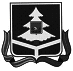 О назначении председателятерриториальной избирательной комиссииЗлынковского района           Рассмотрев предложение по кандидатуре для назначения председателем территориальной избирательной комиссии Злынковского района и в соответствии с пунктом 7 статьи 28 Федерального закона от 12 июня 2002 года № 67-ФЗ «Об основных гарантиях избирательных прав и права на участие в референдуме граждан Российской Федерации», Избирательная комиссия Брянской области п о с т а н о в л я е т:    1. Назначить председателем территориальной избирательной  комиссии Злынковского района Погрева Андрея Николаевича, 1971 года рождения, образование высшее, заведующего сектором ГО и ЧС, мобилизационной работы и безопасности жизнедеятельности администрации Злынковского района, предложенного в состав комиссии Брянским региональным отделением Всероссийской политической партии «ЕДИНАЯ РОССИЯ».	2. Направить настоящее постановление в территориальную избирательную комиссию Злынковского района и разместить на официальном сайте Избирательной комиссии Брянской области в информационно-телекоммуникационной сети «Интернет».             ПредседательИзбирательной комиссии	   Е.А. Анненкова     Брянской области                                                                               Секретарь Избирательной комиссии	Г.А. Буянова     Брянской области  					                        ИЗБИРАТЕЛЬНАЯ КОМИССИЯ БРЯНСКОЙ ОБЛАСТИПОСТАНОВЛЕНИЕ